CLINICA da FAMÍLIAOs CasaisComo Ter um Lar Bem-SucedidoParte 2(Versão 1)Construindo um ALICERCE Bem FirmeALICERCE PARA TER UM LAR BEM-SUCEDIDOPara ter um lar bem-sucedido, precisamos ter um alicerce firme. Este alicerce deve ser feito de pelo menos cinco coisas.ALICERCE: Deus em primeiro lugar, pois Ele tem que fazer a obra!DESEJO FORTE: Desejar ser transformado, mudado pelo Espírito Santo conforme a Palavra de Deus.PRIORIDADES CERTAS: Deus primeiro e depois a sua família.ELEMENTOS ESSENCIAIS: Submissão e amor.ATITUDES POSITIVAS: Coração puro, sem ira, mágoa, medo, etc.COMPROMISSO: Pronto para sacrificar.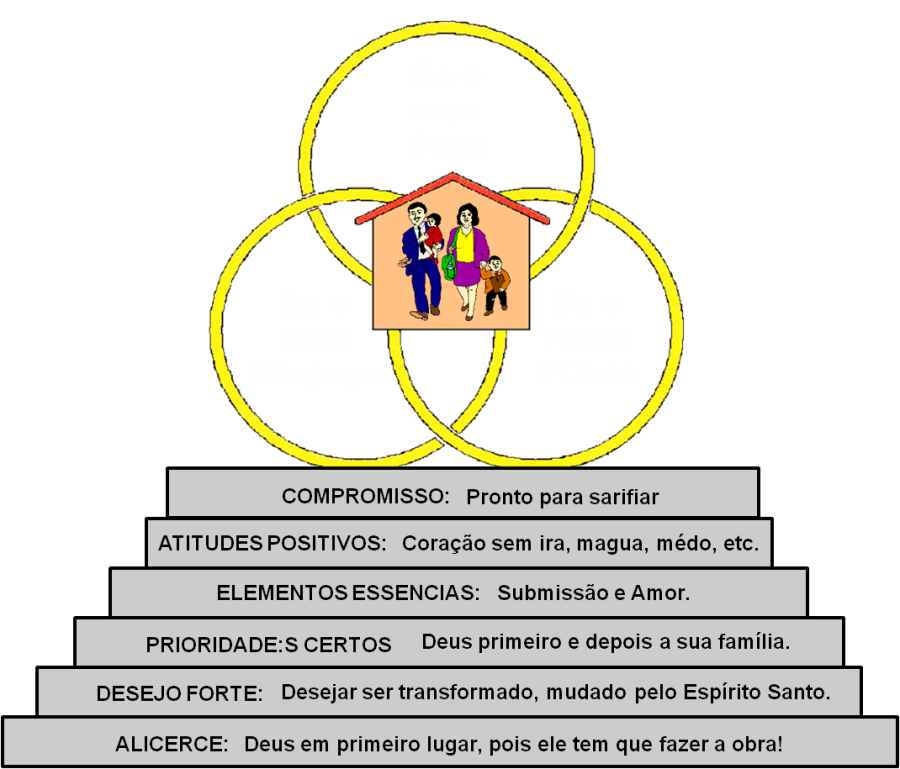 3.  PRIORIDADE: Deus primeiro e depois a sua família.O lar bem-sucedido colocará seu relacionamento com Deus em primeiro lugar. O lar bem-sucedido colocará seu relacionamento com seu cônjuge em segundo lugar.O lar bem-sucedido colocará seu relacionamento com seus filhos em terceiro lugar.O lar bem-sucedido colocará seu relacionamento com seu serviço em quarto lugar.Depois vem todas as outras coisas.Efésios 5:17 - 6:1017Por isso não sejais insensatos, mas entendei qual seja a vontade do Senhor. 18E não vos embriagueis com vinho, em que há contenda, mas enchei-vos do Espírito; 19Falando entre vós em salmos, e hinos, e cânticos espirituais; cantando e salmodiando ao Senhor no vosso coração; 20Dando sempre graças por tudo a nosso Deus e Pai, em nome de nosso Senhor Jesus Cristo; 21Sujeitando-vos uns aos outros no temor de Deus. 22Vós, mulheres, sujeitai-vos a vossos maridos, como ao Senhor; 23Porque o marido é a cabeça da mulher, como também Cristo é a cabeça da igreja, sendo ele próprio o salvador do corpo. 24De sorte que, assim como a igreja está sujeita a Cristo, assim também as mulheres sejam em tudo sujeitas a seus maridos. 25Vós, maridos, amai vossas mulheres, como também Cristo amou a igreja, e a si mesmo se entregou por ela, 26Para a santificar, purificando-a com a lavagem da água, pela palavra, 27Para a apresentar a si mesmo igreja gloriosa, sem mácula, nem ruga, nem coisa semelhante, mas santa e irrepreensível. 28Assim devem os maridos amar as suas próprias mulheres, como a seus próprios corpos. Quem ama a sua mulher, ama-se a si mesmo. 29Porque nunca ninguém odiou a sua própria carne; antes a alimenta e sustenta, como também o Senhor à igreja; 30Porque somos membros do seu corpo, da sua carne, e dos seus ossos. 31Por isso deixará o homem seu pai e sua mãe, e se unirá a sua mulher; e serão dois numa carne. 32Grande é este mistério; digo-o, porém, a respeito de Cristo e da igreja. 33Assim também vós, cada um em particular, ame a sua própria mulher como a si mesmo, e a mulher reverencie o marido. 1VÓS, filhos, sede obedientes a vossos pais no Senhor, porque isto é justo. 2Honra a teu pai e a tua mãe, que é o primeiro mandamento com promessa; 3Para que te vá bem, e vivas muito tempo sobre a terra. 4E vós, pais, não provoqueis à ira a vossos filhos, mas criai-os na doutrina e admoestação do Senhor. 5Vós, servos, obedecei a vossos senhores segundo a carne, com temor e tremor, na sinceridade de vosso coração, como a Cristo; 6Não servindo à vista, como para agradar aos homens, mas como servos de Cristo, fazendo de coração a vontade de Deus; 7Servindo de boa vontade como ao Senhor, e não como aos homens. 8Sabendo que cada um receberá do Senhor todo o bem que fizer, seja servo, seja livre. 9E vós, senhores, fazei o mesmo para com eles, deixando as ameaças, sabendo também que o Senhor vosso está no céu, e que para com ele não há acepção de pessoas. 10No demais, irmãos meus, fortalecei-vos no Senhor e na força do seu poder.Efésios 5:17 - 6:1017Por isso não sejais insensatos, mas entendei qual seja a vontade do Senhor. 18E não vos embriagueis com vinho, em que há contenda, mas enchei-vos do Espírito; 19Falando entre vós em salmos, e hinos, e cânticos espirituais; cantando e salmodiando ao Senhor no vosso coração; 20Dando sempre graças por tudo a nosso Deus e Pai, em nome de nosso Senhor Jesus Cristo; 21Sujeitando-vos uns aos outros no temor de Deus. 22Vós, mulheres, sujeitai-vos a vossos maridos, como ao Senhor; 23Porque o marido é a cabeça da mulher, como também Cristo é a cabeça da igreja, sendo ele próprio o salvador do corpo. 24De sorte que, assim como a igreja está sujeita a Cristo, assim também as mulheres sejam em tudo sujeitas a seus maridos. 25Vós, maridos, amai vossas mulheres, como também Cristo amou a igreja, e a si mesmo se entregou por ela, 26Para a santificar, purificando-a com a lavagem da água, pela palavra, 27Para a apresentar a si mesmo igreja gloriosa, sem mácula, nem ruga, nem coisa semelhante, mas santa e irrepreensível. 28Assim devem os maridos amar as suas próprias mulheres, como a seus próprios corpos. Quem ama a sua mulher, ama-se a si mesmo. 29Porque nunca ninguém odiou a sua própria carne; antes a alimenta e sustenta, como também o Senhor à igreja; 30Porque somos membros do seu corpo, da sua carne, e dos seus ossos. 31Por isso deixará o homem seu pai e sua mãe, e se unirá a sua mulher; e serão dois numa carne. 32Grande é este mistério; digo-o, porém, a respeito de Cristo e da igreja. 33Assim também vós, cada um em particular, ame a sua própria mulher como a si mesmo, e a mulher reverencie o marido. 1VÓS, filhos, sede obedientes a vossos pais no Senhor, porque isto é justo. 2Honra a teu pai e a tua mãe, que é o primeiro mandamento com promessa; 3Para que te vá bem, e vivas muito tempo sobre a terra. 4E vós, pais, não provoqueis à ira a vossos filhos, mas criai-os na doutrina e admoestação do Senhor. 5Vós, servos, obedecei a vossos senhores segundo a carne, com temor e tremor, na sinceridade de vosso coração, como a Cristo; 6Não servindo à vista, como para agradar aos homens, mas como servos de Cristo, fazendo de coração a vontade de Deus; 7Servindo de boa vontade como ao Senhor, e não como aos homens. 8Sabendo que cada um receberá do Senhor todo o bem que fizer, seja servo, seja livre. 9E vós, senhores, fazei o mesmo para com eles, deixando as ameaças, sabendo também que o Senhor vosso está no céu, e que para com ele não há acepção de pessoas. 10No demais, irmãos meus, fortalecei-vos no Senhor e na força do seu poder.Colosenses 3:18 - 4:118Vós, mulheres, estai sujeitas a vossos próprios maridos, como convém no Senhor. 19Vós, maridos, amai a vossas mulheres, e não vos irriteis contra elas. 20Vós, filhos, obedecei em tudo a vossos pais, porque isto é agradável ao Senhor. 21Vós, pais, não irriteis a vossos filhos, para que não percam o ânimo. 22Vós, servos, obedecei em tudo a vossos senhores segundo a carne, não servindo só na aparência, como para agradar aos homens, mas em simplicidade de coração, temendo a Deus. 23E tudo quanto fizerdes, fazei-o de todo o coração, como ao Senhor, e não aos homens, 24Sabendo que recebereis do Senhor o galardão da herança, porque a Cristo, o Senhor, servis. 25Mas quem fizer agravo receberá o agravo que fizer; pois não há acepção de pessoas. 1VÓS, senhores, fazei o que for de justiça e eqüidade a vossos servos, sabendo que também tendes um Senhor nos céus.1a 2a3a4a5aDeus: Cheio do Espírito Santo (vs. 18:21)Esposa/Marido (vs. 22-33)Filhos/Pais (vs. 1-4)Servos/Senhores (vs. 5-9)No demais (vs. 10)Esposa/Marido (vs. 18-19)Filhos/Pais (vs. 20-21)Servos/Senhores (vs. 22 - 4:1)